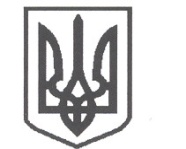 УКРАЇНАСРІБНЯНСЬКА СЕЛИЩНА РАДАВИКОНАВЧИЙ КОМІТЕТРІШЕННЯ13 серпня 2021 року     					              	      	№ 184 	смт СрібнеПро звіт про виконання бюджету  Срібнянської селищної  територіальної громади за I півріччя  2021  року           Заслухавши звіт начальника фінансового управління Галини КРЕКОТЕНЬ про виконання бюджету Срібнянської селищної територіальної  громади  за I півріччя 2021 року, у відповідності з вимогами пункту 4 статті 80 Бюджетного кодексу України, керуючись статтею 28, пунктом 6 статті 59 Закону України "Про місцеве самоврядування в Україні", виконавчий комітет селищної ради вирішив:          1. Прийняти до відома звіт про виконання бюджету Срібнянської селищної  територіальної  громади за I півріччя 2021 року:	 - по доходах в сумі 43 844,4 тис. грн , в тому числі по доходах загального фонду селищного бюджету в сумі 42 686,1 тис.грн та по доходах спеціального фонду селищного бюджету в сумі 1 158,3 тис.грн;- по видатках в сумі 50 011,5 тис.грн , в тому числі по видатках загального фонду селищного бюджету в сумі 49 087,6 тис.грн та по видатках  спеціального фонду селищного бюджету в сумі  923,9 тис.грн;	- по кредитуванню загального фонду селищного бюджету у сумі 100,0 тис. грн (надання кредитів)  та по спеціальному фонду повернення інших внутрішніх кредитів у сумі – 36,7 тис.грн., надання інших внутрішніх кредитів у сумі – 14,8 тис.грн.2.  Додатки № 1,2  до цього рішення є його невід’ємною частиною.3. Винести на розгляд  сесії Срібнянської селищної ради звіт про виконання бюджету Срібнянської селищної  територіальної  громади  за I півріччя 2021 року.Селищний голова	Олена ПАНЧЕНКО